Darlene Hooley Scholarship for Oregon Veterans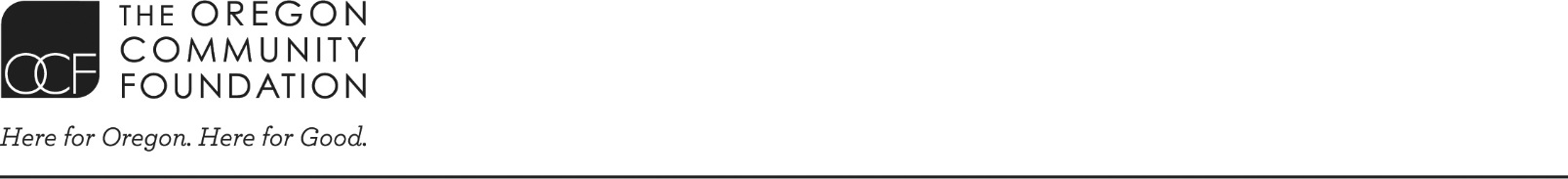 Scholarship ApplicationSchool InformationActivities ChartPlease list below the activities in which you have participated. Start with most recent activities and list in reverse chronological order.  Add or delete rows as needed.  Achievements and Honors ListPlease detail below notable achievements, accomplishments, honors or awards related to academics or leadership. Start with most recent first and list in reverse chronological order.  Add or delete rows as needed.  Demographic InformationPlease check the boxes. Personal StatementsRequirements for SubmissionEligibility RequirementsFor Oregon National Guard and Oregon Reservists who have served and been deployed overseas in the post-9/11 conflict, also known as the Global War on Terror. Recipients may be attending school either full-time or half-time.For Oregon National Guard and Oregon Reservists who have served and been deployed overseas in the post-9/11 conflict, also known as the Global War on Terror. Recipients may be attending school either full-time or half-time.For Oregon National Guard and Oregon Reservists who have served and been deployed overseas in the post-9/11 conflict, also known as the Global War on Terror. Recipients may be attending school either full-time or half-time.Award InformationAward amount varies.Renewal is possible for up to six years.Award amount varies.Renewal is possible for up to six years.Award amount varies.Renewal is possible for up to six years.Due Date for Application SubmissionApril 1 for the 2019-20 school yearToday’s DateStudent NameLast NameLast NameLast NameFirst NameFirst NameMiddle InitialStudent NameStudent Mailing AddressStudent Mailing AddressStudent Email AddressStudent Email AddressStudent Home PhoneStudent Home PhoneStudent Cell PhoneStudent Cell PhoneName and City/State of High School AttendedName and City/State of High School AttendedCollege, University, or Educational Program You Plan to AttendCollege, University, or Educational Program You Plan to AttendMailing Address of InstitutionMailing Address of InstitutionIntended Field of StudyIntended Field of StudyIntended Profession or CareerIntended Profession or CareerYear in College Next Year (freshman, sophomore, etc.)Estimated Cost of Attendance Next Year (tuition, fees, books, housing, etc.)Type of ActivityType of ActivityDates From -ToTime SpentTime SpentResponsibilities / AccomplishmentsType of ActivityType of ActivityDates From -ToHours per Month or WeekTotal 
HoursResponsibilities / AccomplishmentsSchool/Family/Community Activities:School/Family/Community Activities:School/Family/Community Activities:School/Family/Community Activities:School/Family/Community Activities:School/Family/Community Activities:(1)(2)(3)Volunteer Service:Volunteer Service:Volunteer Service:Volunteer Service:Volunteer Service:Volunteer Service:(1)(2)(3)Work for Pay:Work for Pay:Work for Pay:Work for Pay:Work for Pay:Work for Pay:(1)(2)(3)DateAchievement / Honor(1)(2)(3)(4)(5)Date of BirthGender1Gender1FemaleMaleTrans Female/Trans WomanTrans Male/Trans Man Non-binary/Genderqueer/Gender non-conformingDifferent Identity: __________________Choose Not to SayEthnicity1Choose more than one, if applicable.WhiteHispanicAsianAmerican Indian or Alaska NativeChoose more than one, if applicable.WhiteHispanicAsianAmerican Indian or Alaska NativeBlack or African-AmericanNative Hawaiian or Pacific IslanderOtherChoose Not to SayBlack or African-AmericanNative Hawaiian or Pacific IslanderOtherChoose Not to SayFamily Education History1Highest school your father completedElementary SchoolMiddle SchoolHigh SchoolCollege or BeyondDon’t KnowHighest school your father completedElementary SchoolMiddle SchoolHigh SchoolCollege or BeyondDon’t KnowHighest school your mother completedElementary SchoolMiddle SchoolHigh SchoolCollege or BeyondDon’t KnowHighest school your mother completedElementary SchoolMiddle SchoolHigh SchoolCollege or BeyondDon’t KnowOn a separate sheet of paper, please write five short essays addressing the following topics. Identify your essays by number or begin each with the essay topic, so that we know which essay is connected with each topic. The essays should be 150 words each.What are your specific educational plans and career goals and why? What inspires you to achieve them? What have you done for your family or community that you care about the most and why? Describe a personal accomplishment and the strengths and skills you used to achieve it.Describe a significant change or experience that has occurred in your life. How did you respond and what did you learn about yourself? Briefly, describe your military service and the impact it had on your life. A complete application packet must include the following, please check the box to confirm you have included each piece.A complete application packet must include the following, please check the box to confirm you have included each piece.Complete Application formPersonal StatementsOfficial School Transcript(s)DD 214 Form (or other paperwork that details years served, deployment and military branch)By signing this form, I, the applicant, certify the accuracy of the information I have provided. 
Also, I authorize (1) OCF to share this information with scholarship staff, donors and selection committee members and (2) OCF or scholarship selection committee members to contact school officials for additional information, if needed.By signing this form, I, the applicant, certify the accuracy of the information I have provided. 
Also, I authorize (1) OCF to share this information with scholarship staff, donors and selection committee members and (2) OCF or scholarship selection committee members to contact school officials for additional information, if needed.Applicant Signature and Date  Publicity release: If selected to receive a scholarship, I give permission for a publicity release.   Publicity release: If selected to receive a scholarship, I give permission for a publicity release. Please Submit Application Packet to:Oleya PearsallThe Oregon Community Foundation1221 SW Yamhill St. Ste. 100Portland, OR 97205503.552.3515opearsall@oregoncf.org